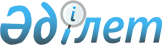 Қазақстан Премьер-Министрінің 1999 жылғы 13 наурыздағы N 31 өкіміне өзгеріс енгізу туралыҚазақстан Республикасы Премьер-Министрінің өкімі 2001 жылғы 12 желтоқсан N 96-ө     "Астана қаласындағы халықаралық әуежайды қайта жаңарту жобасы жөніндегі тендерлік комиссия құру туралы" Қазақстан Республикасы Премьер-Министрінің 1999 жылғы 13 наурыздағы N 31  R990031_

   өкіміне мынадай өзгеріс енгізілсін:     1-тармақта:     тендерлік комиссияның құрамына:     Мырзахметов                 - Қазақстан Республикасының     Абылай Исабекұлы              Көлік және коммуникациялар                                   министрі, төрағасы болып енгізілсін;     көрсетілген құрамнан Кәрім Қажымқанұлы Мәсімов шығарылсын.     Премьер-МинистрМамандар:     Багарова Ж.А.,     Қасымбеков Б.А.
					© 2012. Қазақстан Республикасы Әділет министрлігінің «Қазақстан Республикасының Заңнама және құқықтық ақпарат институты» ШЖҚ РМК
				